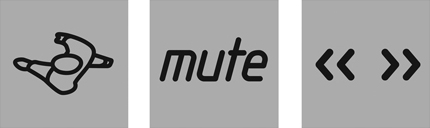 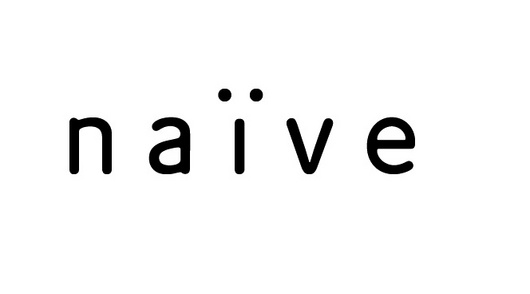 COLD SPECKSSIGNE CHEZ MUTE1er ALBUM : ‘I PREDICT A GRACEFUL EXPULSION’  LE 21 MAI 2012SINGLE ‘BLANK MAPS’ 14 MAI “Simplement merveilleux” Sunday Times“Gare à toi Laura Marling” Time Out“Une voix qui fait qui fait trembler vos genoux… obsédant” The Fly“Aussi obsédant que salutaire” The Guardian“De la soul obsédante” Vogue“Etrange, fascinant, vintage et intemporel” The ObserverCold Specks sortira son 1er album ‘I Predict A Graceful Expulsion’ chez Mute / Naïve le 21 Mai. Le single ‘Blank Maps’ précédera l’album le 14 mai. Le groupe, récemment signé chez Mute, a interprété 2 titres dans l’émission Later With Jools Holland  (http://www.youtube.com/watch?v=_MD4ju12APw). La vidéo de son premier single ‘Holland’, parue l’an dernier, peut être vue  ici : http://www.youtube.com/watch?v=LN_L6xmz688Cold Specks est mené par l’auteur-compositeur et chanteuse Al Spx, originaire d’Etobicoke au Canada, et qui habite désormais à Londres. Le nom du groupe fait référence à un vers de James Joyce dans « Ulysses »: "Born all in the dark wormy earth, cold specks of fire, evil, lights shining in the darkness".Décrivant sa musique comme de la “doom soul”, la musique de Cold Specks est ancrée dans une tradition musicale du Sud Profond des Etats-Unis. Pas étonnant qu’Al Spx cite comme références aussi bien le catalogue de Lomax Field Recordings que Bill Callahan et Tom Waits. Avec une voix qui évoque l’état d’esprit de Mahalia Jackson et le timbre viscéral de Sister Rosetta Tharpe, les arrangements et rythmes dépouillés de Cold Specks vous couperont le souffle. Le manager de Cold Specks, Jim Anderson, se souvient : “Mon petit frère, qui passait son été avec notre mère à Toronto, m’a toujours parlé d’une de ses amies, une fille à la voix merveilleuse. En tant que producteur, j’avais entendu ce refrain si souvent que je n’y ai pas prêté plus attention. Mais un soir je l’ai rejoint lui et un de ses amis pour boire des coups dans son appartement, et il m’a fait écouter ses maquettes. J’ai été complètement stupéfié, et je n’ai eu de cesse d’appuyer sur la touche repeat. Il fallait que je travaille avec elle. Je l’ai finalement persuadée de me rencontrer. A ce stade, elle n’avait encore jamais joué avec d’autres musiciens et était complètement autodidacte, avec ses propres réglages et arrangements qu’il nous fallait décrypter ». « Jim m’a convaincue de le rejoindre et de travailler sur l’album pour quelques mois », explique Al Spx. « C’était il y a un an et demi. Je ne connaissais personne en arrivant. Nous avions besoin de musiciens, et Jim en connaissait quelques uns. Rob Ellis (le collaborateur régulier de PJ Harvey) nous a aidé avec certains arrangements et percussions, et de vieux amis de Jim ont également joué sur l’album : Pete Roberts à la guitare, Thomas Greene au pian et Tom Havelock au violoncelle ». www.facebook.com/coldspeckshttp://twitter.com/coldspecks www.coldspecks.comwww.mute.com / www.facebook.com/muterecords / www.twitter.com/muteukCOLD SPECKSI Predict A Graceful Explosion01. The Mark02. Heavy Hands03. Winter Solstice 04. When The City Lights Dim05. Hector06. Holland07. Elephant Head08. Send Your Youth09. Blank Maps10. Steady11. Lay Me Down